Инвестиционное предложение (земельный участок) 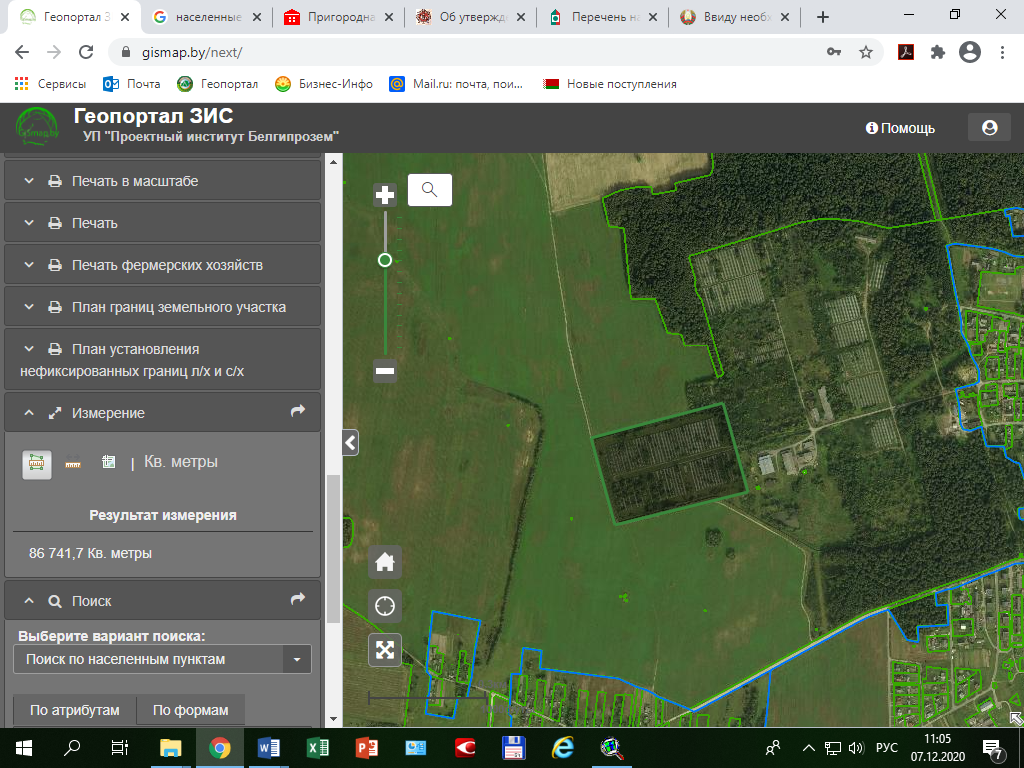 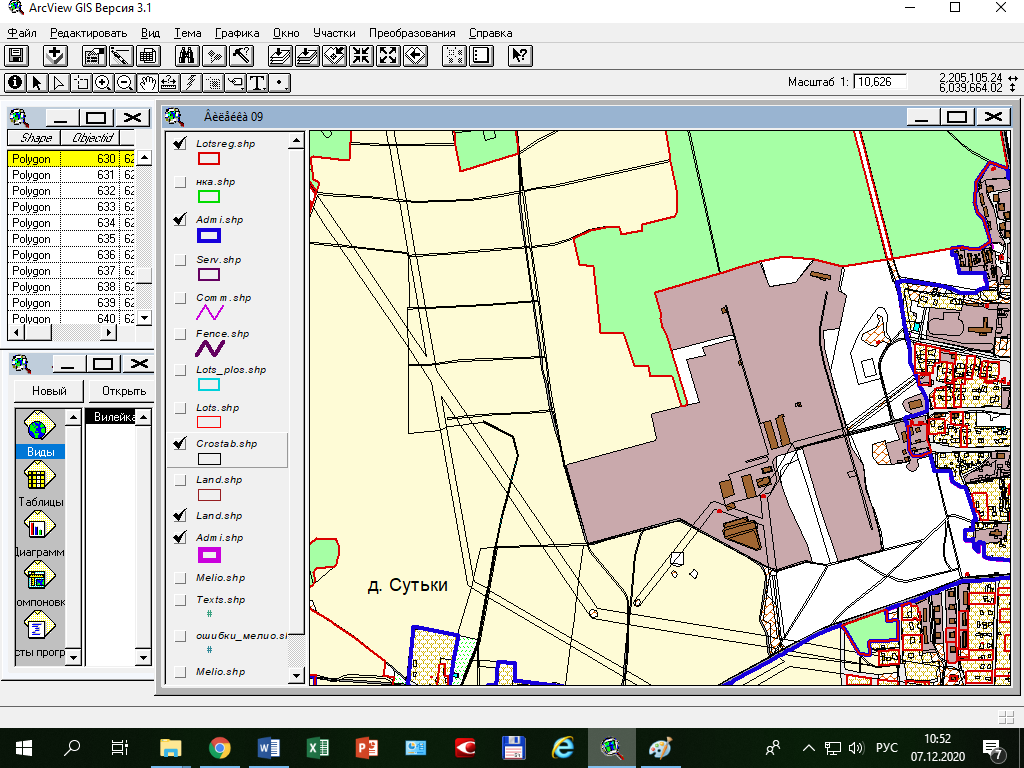 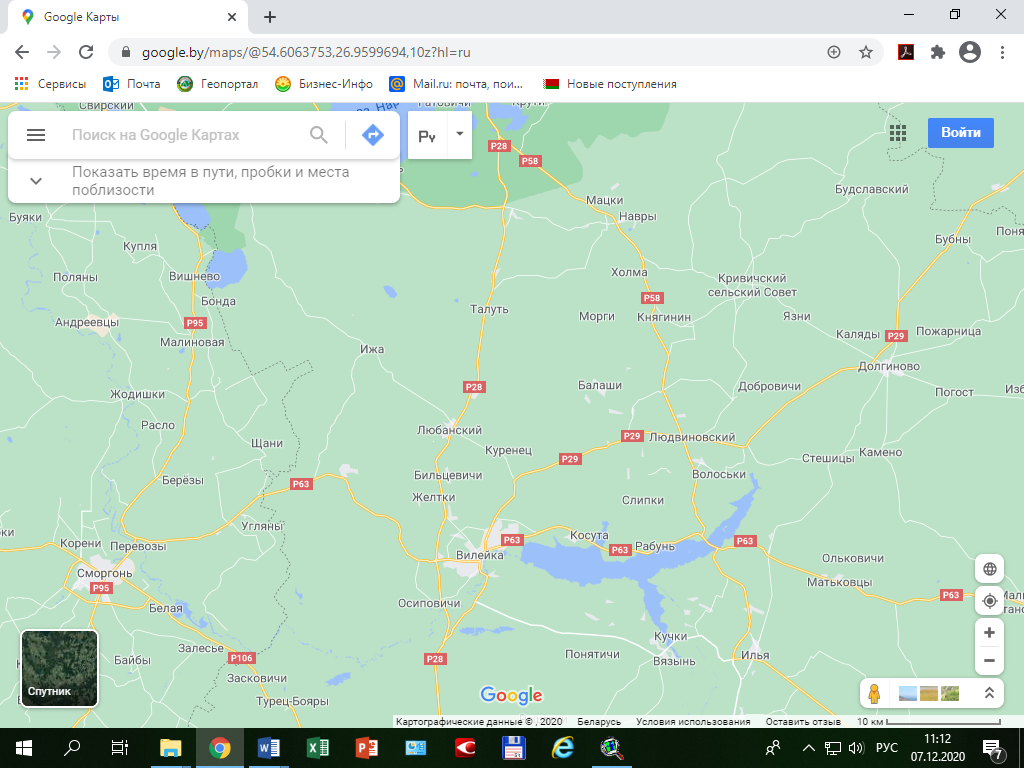 1. Общая информация 1. Общая информация 1. Общая информация 1. Общая информация 1. Общая информация 1. Общая информация 1. Общая информация 1. Общая информация 1. Общая информация 1. Общая информация 1. Общая информация Наименование Наименование Наименование Земельный участок размещения промышленного производстваЗемельный участок размещения промышленного производстваЗемельный участок размещения промышленного производстваЗемельный участок размещения промышленного производстваЗемельный участок размещения промышленного производстваЗемельный участок размещения промышленного производстваЗемельный участок размещения промышленного производстваЗемельный участок размещения промышленного производстваОбщая площадь (га)Общая площадь (га)Общая площадь (га)8,28,28,28,28,28,28,28,2МестоположениеОбластьОбластьМинскаяМинскаяМинскаяМинскаяМинскаяМинскаяМинскаяМинскаяМестоположениеРайонРайонВилейскийВилейскийВилейскийВилейскийВилейскийВилейскийВилейскийВилейскийМестоположениеНаселенный пунктНаселенный пунктвблизи аг. Людвинововблизи аг. Людвинововблизи аг. Людвинововблизи аг. Людвинововблизи аг. Людвинововблизи аг. Людвинововблизи аг. Людвинововблизи аг. ЛюдвиновоМестоположениеАдресАдресНаименование собственникаНаименование собственникаНаименование собственникаПравообладатель УП «Первый Белорусский»Правообладатель УП «Первый Белорусский»Правообладатель УП «Первый Белорусский»Правообладатель УП «Первый Белорусский»Правообладатель УП «Первый Белорусский»Правообладатель УП «Первый Белорусский»Правообладатель УП «Первый Белорусский»Правообладатель УП «Первый Белорусский»Форма собственностиФорма собственностиФорма собственности☐ частная☐ частная☐ частная☐ частная☐ частная✔государственная✔государственная✔государственнаяВозможные направления использованияВозможные направления использованияВозможные направления использования✔ промышленность✔ промышленность✔ промышленность☐ торговля ☐ торговля ☐ торговля ☐ торговля ☐ иное (указать): Возможные направления использованияВозможные направления использованияВозможные направления использования☐ услуги☐ услуги☐ услуги☐ логистика☐ логистика☐ логистика☐ логистика____________Способы предоставления участкаСпособы предоставления участкаСпособы предоставления участка✔ аренда✔ аренда✔ аренда☐ пользование☐ пользование☐ пользование☐ пользование☐продажаСтоимость (кадастровая)(за га ) на 1 января 2023 года        (бел. руб. и долл. США)Стоимость (кадастровая)(за га ) на 1 января 2023 года        (бел. руб. и долл. США)Стоимость (кадастровая)(за га ) на 1 января 2023 года        (бел. руб. и долл. США)5500 бел. руб., 2 200 дол. США5500 бел. руб., 2 200 дол. США5500 бел. руб., 2 200 дол. США5500 бел. руб., 2 200 дол. США5500 бел. руб., 2 200 дол. США5500 бел. руб., 2 200 дол. США5500 бел. руб., 2 200 дол. США5500 бел. руб., 2 200 дол. СШАОбременение участка/ строенияОбременение участка/ строенияОбременение участка/ строения2. Транспортное сообщение2. Транспортное сообщение2. Транспортное сообщение2. Транспортное сообщение2. Транспортное сообщение2. Транспортное сообщение2. Транспортное сообщение2. Транспортное сообщение2. Транспортное сообщение2. Транспортное сообщение2. Транспортное сообщениеРасстояние от объекта (км)Расстояние от объекта (км)Расстояние от объекта (км)НаименованиеНаименованиеНаименованиеНаименованиеАвтомагистральАвтомагистральАвтомагистральАвтомагистральДороги республиканского значенияДороги республиканского значенияДороги республиканского значенияДороги республиканского значения1,51,51,5Р-29Р-29Р-29Р-29АэропортАэропортАэропортАэропортЖелезная дорогаЖелезная дорогаЖелезная дорогаЖелезная дорогаНаличие подъездных путейНаличие подъездных путейНаличие подъездных путейНаличие подъездных путей0,0050,0050,0050,0050,0050,0050,005ИноеИноеИноеИное3. Инфраструктура3. Инфраструктура3. Инфраструктура3. Инфраструктура3. Инфраструктура3. Инфраструктура3. Инфраструктура3. Инфраструктура3. Инфраструктура3. Инфраструктура3. ИнфраструктураРасстояние от объекта (км)Расстояние от объекта (км)Расстояние от объекта (км)Описание (мощность, объем и т.д.)Описание (мощность, объем и т.д.)Описание (мощность, объем и т.д.)Описание (мощность, объем и т.д.)ЭлектроснабжениеЭлектроснабжениеЭлектроснабжениеЭлектроснабжение0,10,10,1Трансформаторная подстанция мощностью 10-0,4 кВТрансформаторная подстанция мощностью 10-0,4 кВТрансформаторная подстанция мощностью 10-0,4 кВТрансформаторная подстанция мощностью 10-0,4 кВОтопление (тепловые сети) Отопление (тепловые сети) Отопление (тепловые сети) Отопление (тепловые сети) ---Питьевая водаПитьевая водаПитьевая водаПитьевая вода---Техническая водаТехническая водаТехническая водаТехническая вода---Снабжение горячей водойСнабжение горячей водойСнабжение горячей водойСнабжение горячей водой---СкважиныСкважиныСкважиныСкважины0,50,50,5КанализацияКанализацияКанализацияКанализация0,50,50,5ГазоснабжениеГазоснабжениеГазоснабжениеГазоснабжение---Областной центрОбластной центрОбластной центрОбластной центр909090г. Минскг. Минскг. Минскг. МинскРайонный центрРайонный центрРайонный центрРайонный центр303030г. Вилейкаг. Вилейкаг. Вилейкаг. ВилейкаИное (в т.ч. прилегающая инфраструктура: промышленные предприятия, сырьевая база)Иное (в т.ч. прилегающая инфраструктура: промышленные предприятия, сырьевая база)Иное (в т.ч. прилегающая инфраструктура: промышленные предприятия, сырьевая база)Иное (в т.ч. прилегающая инфраструктура: промышленные предприятия, сырьевая база)4. Контактная информация4. Контактная информация4. Контактная информация4. Контактная информация4. Контактная информация4. Контактная информация4. Контактная информация4. Контактная информация4. Контактная информация4. Контактная информация4. Контактная информацияКонтактное лицо (должность)Контактное лицо (должность)Контактное лицо (должность)Контактное лицо (должность)Контактное лицо (должность)Клопов Дмитрий Александрович – начальник отдела землеустройства Вилейского райисполкомаКлопов Дмитрий Александрович – начальник отдела землеустройства Вилейского райисполкомаКлопов Дмитрий Александрович – начальник отдела землеустройства Вилейского райисполкомаКлопов Дмитрий Александрович – начальник отдела землеустройства Вилейского райисполкомаКлопов Дмитрий Александрович – начальник отдела землеустройства Вилейского райисполкомаКлопов Дмитрий Александрович – начальник отдела землеустройства Вилейского райисполкомаТелефонТелефонТелефонТелефонТелефон80177142246,
801771 42247,80177142246,
801771 42247,80177142246,
801771 42247,80177142246,
801771 42247,80177142246,
801771 42247,80177142246,
801771 42247,ФаксФаксФаксФаксФакс801771422478017714224780177142247801771422478017714224780177142247Электронный адресЭлектронный адресЭлектронный адресЭлектронный адресЭлектронный адресzemslygba@vileyka.gov.byzemslygba@vileyka.gov.byzemslygba@vileyka.gov.byzemslygba@vileyka.gov.byzemslygba@vileyka.gov.byzemslygba@vileyka.gov.by